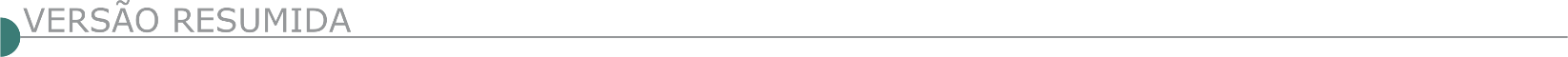 ESTADO DE MINAS GERAISBAMBUÍ PREFEITURA MUNICIPAL - PROCESSO 076-2022 TOMADA DE PREÇO 003-2022 Reforma EM Doutor Antônio Torres, torna público a abertura do Processo Licitatório cujo objeto é a contratação de empresa para reforma da Escola Municipal Doutor Antonio Torres, no Município de Bambuí, conforme projeto básico e projetos: memória de cálculo, memorial descritivo, planilha orçamentária e cronograma físico-financeiro. Abertura dia 23/06/2022, às 14:00 horas. Local para informações e retirada do edital: Sede da Prefeitura ou pelo site www.bambui.mg.gov.br. Fone: (37) 3431-5496. PROCESSO 078-2022 TOMADA DE PREÇO 005-2022 Implantação Bloquetes Rua Miguel Azzi e outras, torna público a abertura do processo Licitatório cujo objeto é a contratação de empresa para execução de implantação asfáltica em vias urbanas no Município de Bambuí, conforme projeto, memorial descritivo e planilhas quantitativas. Abertura dia 24/06/2022, às 14:00 horas. Local para informações e retirada do edital: sede da prefeitura ou pelo site www.bambui.mg.gov.br. Fone: (37) 3431-5496. PROCESSO 077-2022 TOMADA DE PREÇO 004-2022Pavimentação Rua Antonio Teixeira de Andrade, torna público a abertura do Processo Licitatório cujo objeto é a contratação de empresa para execução de implantação asfáltica em vias urbanas no Município de Bambuí, conforme projeto, memorial descritivo e planilhas quantitativas. Abertura dia 24/06/2022, às 09:00 horas. Local para informações e retirada do edital: Sede da Prefeitura ou pelo site www.bambui.mg.gov.br. Fone: (37) 3431-5496.PREFEITURA MUNICIPAL DE CABO VERDE/MG - AVISO DE LICITAÇÃO PROCESSO LICITATÓRIO 190/2022 TOMADA DE PREÇOS 013/2022 A Prefeitura Municipal de Cabo Verde/MG, através de sua Comissão Permanente de Licitações, torna público que fará realizar a abertura do Procedimento Licitatório n° 190/2022, na modalidade TOMADA DE PREÇOS 013/2022, que tem por objeto: Contratação, sob o regime de empreitada por preço global, de empresa especializada em pavimentação asfáltica, para a obra de pavimentação asfáltica em CBQU em trechos da estrada vicinal que liga o Distrito de Serra dos Lemes à cidade de Cabo Verde, com os seguintes recursos: Trecho 01 - Estaca de 00 a 40 - Convênio nº 1301001055/2021/SEINFRA-MG/Cabo Verde: R$ 557.846,49. Trecho 02 - Estaca de 40 a 240 - Convênio nº 1301000932/2022/SEINFRA/Cabo Verde/MG R$ 2.030.612,11. Trecho 03 - Estaca de 240 a 273 - Resolução 786/2020 (EE) R$ 418.111,67. Com o fornecimento de mão-de-obra e materiais necessários à completa e perfeita implantação de todos os elementos definidos nos anexos do Edital do Processo Licitatório nº 163/2022. Prazo máximo para protocolo de envelopes proposta e documentação: 22/06/2022 às 09h30min. Reunião Inaugural: 22/06/2022 09h30min. Informações na Sala de Licitações da Prefeitura Municipal de Cabo Verde, Estado de Minas Gerais, Rua Prefeito Carlos de Souza Filho, s/ nº Centro, nesta cidade de Cabo Verde/MG, CEP 37.880-000, Telefone (35) 3736-1220 das 08h30min às 17h00min, e pelo e-mail: licitacao1@caboverde.mg.gov.br. CACHOEIRA DE PAJEÚ PREFEITURA MUNICIPAL TOMADA DE PREÇOS Nº 003/2022 Município de Cachoeira de Pajeú/MG - rua Afonso Pena, 14, Centro - CNPJ: 18.414.599/0001-75 - Fone: (33) 3754-1200 - Processo nº 056/2022 - Tomada de Preços nº 003/2022 - Objeto: Contratação de empresa para execução de pavimentação em bloquete nas ruas Otacílio Pereira da Silva e José Nunes de Queiroz no bairro Deraldo Dantas no município de Cachoeira de Pajeú/MG. Abertura dia 22/06/2022 às 09h00min. Maiores informações, bem como editais completos, junto a Prefeitura Municipal de Cachoeira de Pajeú-MG, com sede na rua Afonso Pena, 14 - Centro, pelo telefone (33) 3754-1200, e-mail: licitacaopmcp@yahoo.com.br ou site: www.cachoeiradepajeu.mg.gov.br. CAPINÓPOLIS PREFEITURA MUNICIPAL AVISO DA TP Nº 012/2022 Tipo Menor Preço Global. Objeto: Contratação de pessoa jurídica especializada, sob regime de empreitada por preço global, com fornecimento de equipamentos, mão-de-obra, materiais e dos serviços técnicos necessários para execução de recapeamento asfáltico de vias urbanas no município em atendimento ao Contrato de repasse nº 913142/2021/ MDR/CAIXA firmado entre a União Federal por intermédio do Ministério do Desenvolvimento Regional representado pela Caixa Econômica Federal e o Município de Capinópolis. Data da entrega e abertura dos envelopes: 23/06/2022 às 13h00min (treze horas). O Edital encontra-se disponível no site: www.capinopolis.mg.gov.br. Informações pelo telefone: 034-3263-0320. PREFEITURA MUNICIPAL DE CÁSSIA/ MG - PL 326/22 - TP 003/22 - REPETIÇÃO. A Prefeitura de Cássia/MG torna público para o conhecimento dos interessados, que fica REMARCADA, por interesse público e conforme legislação vigente, a licitação na modalidade TOMADA DE PREÇOS Nº 003/2022, que foi declarada deserta conforme Ata de julgamento no dia 03/06/2022 por falta de interessados, para 9h do dia 22 de JUNHO de 2.022, quando serão recebidos o credenciamento, envelopes de documentos para habilitação (nº 01) e de proposta comercial (nº 02), tendo como objeto a “Contratação de Empresa Especializada para Execução de Obra de Pavimentação de Trecho da Rua Irmã Paulina e Rua Monsenhor Geraldo, conforme Contrato de Financiamento BDMG/BF nº 331.806/2021”, conforme Projeto Básico Completo constante nos anexos do edital, cujo critério de julgamento será o de “Menor Preço Global”, conforme anexo I. A VISITA TÉCNICA é FACULTATIVA e pode ser realizada em qualquer data até 21/06/2022 (terça-feira), nos horários de expediente da Secretaria Municipal de Obras e Infraestrutura (das 7h às 11h e das 13h às 17h), devendo os interessados agendar a visita técnica ou tirar dúvidas técnicas pelo telefone (0**35) 3541-5723 (Pedro) ou pelo e-mail pedro.lopes@cassia.mg.gov.br. Não haverá expediente em feriados e finais de semana. O Edital e seus anexos estão à disposição dos interessados no site www.cassia.mg.gov.br ou na sede da Prefeitura Municipal, das 7h às 11h e das 13h às 17h. ara informações a respeito do edital contactar (0**35)3541-5709 / 5710 ou pelos e-mails licitacoes@cassia.mg.gov.br e cleiton.batista@cassia.mg.gov.br. PREFEITURA DE CONQUISTA DEPARTAMENTO DE LICITAÇÃO EDITAL TOMADA DE PREÇOS Nº 009/2022 EDITAL RESUMIDO DA TOMADA DE PREÇOS N. º 009/2022 A Presidente da Comissão Permanente de Licitações da Prefeitura Municipal de Conquista/MG, designado através da Portaria nº 4621/2022, torna público que este Município fará realizar licitação, na modalidade de TOMADA DE PREÇOS, objetivando a Contratação de empresa por empreitada global para execução de recapeamento e adequação da rede de macrodrenagem urbana que será executada nas ruas Teotônio Borges e Rua Antônio Wazir. Convenio de repasse: 1079.204-21/2021 – Ministério Do Desenvolvimento Regional. DATA LIMITE PARA ENTREGA DOS DOCUMENTOS DE HABILITAÇÃO E PROPOSTA DE PREÇOS: - Até ás 09:00 horas do dia 23 de junho de 2022. HORÁRIO PARA ABERTURA DO ENVELOPE A: Ás 09:30 horas do mesmo dia e local. HORÁRIO PARA ABERTURA DO ENVELOPE B: Após Analíse e Parecer do Engenheiro da Prefeitura Municipal. Valor de referência da licitação: R$ 371.785,81(trezentos e setenta e um mil setecentos e oitenta e cinco reais e oitenta e um centavo). OBS: A abertura dos “Envelopes A e B”, informo que devida a pandemia do COVID-19, conforme o Decreto Municipal nº. 3692/2022 afim de evitar aglomerações, a sessão de abertura será realizada através de vídeo conferência através do link https://meetingsamer16.webex.com/join/licitacao. Local para aquisição do edital, a partir de /2022. Local da entrega dos envelopes contendo documentos de habilitação e propostas de preços e julgamento da referida licitação: Departamento de Compras e Licitações, da Secretaria Municipal de Administração, situada na Praça Cel. Tancredo França, 181, nesta cidade. Demais informações poderão ser obtidas através dos telefones: (0xx34) 3353 -1227 - ramal 07.COQUEIRAL PREFEITURA MUNICIPAL EXTRATO DE PUBLICAÇÃO - PROCESSO LICITATÓRIO Nº 060/2022 TOMADA DE PREÇOS Nº 007/2022. A PMC através da CPL REALIZARÁ licitação para seleção de proposta de menor preço global; para a contratação de empresa especializada para a execução de serviço de “Construção da Quadra Poliesportiva da Escola Municipal “Cônego Romeu Moreira Maia”, em atendimento ao Convênio de Saída nº 1261000314/2022/SEE, celebrado com o SEE/MG, e Município de Coqueiral. Entrega Envelopes, Sessão de Julgamento no dia 30/06/2022 às 08h00min. Todos os atos praticados pela CPL, serão publicadas no site www.coqueiral.mg.gov.br. CÓRREGO DANTA PREFEITURA MUNICIPAL TOMADA DE PREÇO Nº 005/2022A Prefeitura Municipal de Córrego Danta, torna público a realização de Licitação na Modalidade Tomada de Preço nº 005/2022, no dia 28 de junho de 2022, às 09:30 (nove e trinta) horas na sede da Prefeitura, situada na Avenida Francisco Campos, nº 27, Centro, Córrego Danta/MG, cujo objeto é a Contratação de empresa especializada para Pavimentação Asfáltica em CBUQ (Concreto Betuminoso Usinado a Quente) em vias públicas de Córrego Danta. Os envelopes contendo a documentação de habilitação e proposta, poderão ser entregues no endereço acima citado, até às 09:15 horas, do dia 28/06/2022. Os interessados poderão adquirir o edital no site www.corregodanta.mg.gov.br, no endereço acima citado ou obter informações no horário de 08:00 às 17:00 horas de segunda à sexta-feira, pelo telefone 37 3424-1010 ou pelo e-mail; licitacao@corregodanta.mg.gov.br. ESPINOSA PREFEITURA MUNICIPAL - TOMADA DE PREÇOS Nº 03/2022O Município de Espinosa/MG, comunica realização de Tomada de Preços nº 03/2022 - Processo: 61/2022 - Menor Preço Global - OBJETO: Contratação de empresa da área de engenharia ou arquitetura e urbanismo para realizar a revitalização da Praça Coronel Joaquim Tolentino (Matriz), no município de Espinosa/MG, em conformidade com os dispositivos constantes no edital e seus anexos - Sessão de julgamento às 08:00h do dia 23 de junho de 2022 na sala de licitações da Prefeitura, na Praça Coronel Heitor Antunes, 132, centro, CEP: 39.510-000 - Edital na íntegra no local, das 07:00 às 13:00h - licitacao.espinosamg@hotmail.com. ESTRELA DO INDAIÁ PREFEITURA MUNICIPAL PROCESSO LICITATÓRIO N° 086/2022, NA MODALIDADE TOMADA DE PREÇOS N° 006/2022. AVISO DE LICITAÇÃO Objeto: “Contratação de empresa para execução de obra de pavimentação asfáltica em CBUQ sobre base poliédricos, em trechos da Rua Pedro José Braga - Trechos I, II, Rua Monsenhor Cesar Trecho I, Rua Pedro Maciel- Trechos I, II e Rua Joaquim Machado, Bairro Centro, e recapeamento asfáltico da Rua Onofre Torres, Bairro Centro, Estrela Do Indaiá-MG”, a ser realizado no dia 23/06/2022 às 9:00 horas. Informações podem ser obtidas no setor Licitações à Praça São Sebastião, 219, Fone (37) 3553-1200 (ramal 203) ou por e-mail licitacao@estreladoindaia.mg.gov.br. PREFEITURA MUNICIPAL DE GUARDA MOR – PROCESSO LICITATÓRIO Nº 61 /2022, MODALIDADE TOMADA DE PREÇO- Nº 07/2022 Objeto: CONTRATACAO DE EMPRESA ESPECIALIZADA EM ENGENHARIA CIVIL OU ARQUITETURA PARA EXECUCAO DE SERVICO DE CONSTRUCAO DO CENTRO DE ESPORTIVO DE CONVIVENCIA E DE LAZER (REPROGRAMACAO) CONTRATO DE REPASSE MC 825363/2015 OPERACAO 1027605-15 E CONTRAPARTIDA DO MUNICIPIO DE GUARDA MOR. CONFORME ESPECIFICACOES DESTE EDITAL E SEUS ANEXO. Tipo menor preço por empreitada global JULGAMENTO: 22/06/2022 as 14:00 hs. Informações setor de Compras e Licitação da Prefeitura Municipal: Rua Goiás,166 centros CEP 38570-000 Fone (38) 3673-1166 site: www.guardamor.mg.gov.br, Email licitacomprasgmor@gmail.com. IBIRACATU PREFEITURA MUNICIPAL - TP 003/2022 A Pref. torna público a abertura do Proc. Licit. 031/2022, TP 003/2022 - Contratação de empresa especializada do ramo de engenharia civil para construção de Praça na Comunidade de São Domingos (CONTRATO BDMG/BF Nº. 334.600/21) - Nova Data: Credenciamento: 23/06/22 às 09h00min - Abertura da sessão 23/06/22 às 09h15min. e-mail: pmibiracatulicitacao@gmail.com, site: http://www.ibiracatu.mg.gov.br. IGARATINGA PREFEITURA MUNICIPAL. TOMADA DE PREÇO Nº 10/2022. Torna público a abertura do Processo Licitatório nº 56/2022, Tomada de Preço nº 10/2022. Objeto: contratação de empresa para prestação de serviços para executar a pavimentação asfáltica das Ruas Moscou, Istambul, Pequim e Londres, do bairro Jardim Vitória e da ruas São Geraldo, Santa Terezinha, Santa Helena e trecho das ruas Aparecida, Recreio e São Paulo em Limas, no Município de Igaratinga/MG. Abertura 23 de junho de 2022 as 8h00min. Dotações orçamentarias: 06.01.15.451.0051.1.051-4.4.90.51.00.00.00.00 - ficha 222 e 842, Secretaria Municipal de Infraestrutura, Meio Ambiente e Serviços Urbanos. O Edital encontra-se no site: www.igaratinga.mg.gov.br, mais informações pelo telefone: (37) 3246-1134. PREFEITURA MUNICIPAL DE ITABIRA - AVISO DE LICITAÇÃO PREGÃO ELETRÔNICO PMI/SMA/SUCON Nº 53/2022 PROCESSO PMI/SMA/SUCON N° 081/2022 REGISTRO LICITAÇÕES-E Nº: 943430Objeto consiste em: Contratação de empresa para execução de serviços de reforma na estrutura física do anfiteatro Norberto Honório Martins (Concha Acústica), Itabira/MG. A data limite para recebimento e abertura das propostas será dia 21/06/2022 às 09h e início da disputa do pregão será dia 21/06/2022 às 09h30min. O edital estará disponível através do site www.licitacoes-e.com.br, no endereço: www.itabira.mg.gov.br Portal da Transparência Administração · Licitações), ou · poderá ser solicitado através do e-mail: contratositabira@yahoo.com.br, de 12h as 17h.AVISO CONCORRÊNCIA PÚBLICA PMI/SMA/SUCON Nº 3/2021ABERTURA DE ENVELOPES Nº 2- PROPOSTA FINANCEIRA Objeto da presente licitação é a Contratação de empresa especializada para executar serviço de reforma do núcleo esportivo do bairro Amazonas no município de Itabira/MG. Comunicamos às licitantes interessadas, que a abertura dos envelopes de nº 02- Proposta Financeira da Concorrência Pública supracitada, ocorrerá no dia 14/06/2022 às 14:30 h, no auditório, andar térreo da sede da Prefeitura Municipal de Itabira/MG, atendendo ao disposto no item 4 do Edital.PREFEITURA MUNICIPAL DE ITABIRITO AVISO DE LICITAÇÃO CONCORRÊNCIA PÚBLICA Nº 30/2022 - PL 090/2022 Objeto: contratação de empresa especializada em serviços de engenharia para execução da obra de CONSTRUÇÃO DA PRAÇA VILA JOSÉ LOPES, em atendimento à Secretaria Municipal de Urbanismo. Tipo Menor Preço Global. A abertura será dia 12/07/2022 às 13:00 horas. O edital poderá ser retirado pelo site: www.itabirito.mg.gov.br, no Depto de Licitações; e-mail: licitacao@pmi.mg.gov.br. Tel.: (31) 3561-4086.ITAÚNA PREFEITURA MUNICIPAL TOMADA DE PREÇOS 008/2022 A Prefeitura de Itaúna torna público o processo licitatório nº 239/2022, na modalidade Tomada de Preços nº 008/2022. Abertura para o dia 27/06/2022 às 08h30. Objeto: contratação de empresa especializada para reforma e revisão dos telhados das seguintes escolas: Escola Municipal Dr. Lincoln Nogueira Machado, Núcleo de Educação Infantil Santo Agostinho, Escola Municipal Dona Cota, Escola Municipal Modestino Francisco Rabelo, Escola Municipal Dona Maria Augusta de Faria e Escola Municipal Dolores Nogueira Penido, localizadas no Município de Itaúna/MG. A íntegra do Edital e seus anexos estarão disponíveis no site www.itauna.mg.gov.br a partir do dia 07/06/2022.TOMADA DE PREÇOS 009/2022 A Prefeitura de Itaúna torna público o processo licitatório nº 240/2022, na modalidade Tomada de Preços nº 009/2022. Abertura para o dia 28/06/2022 às 08h30. Objeto: contratação de empresa especializada para execução das seguintes obras na Escola Municipal Souza Moreira, situada na Rua Leopoldina Corrêa, nº 530, Bairro Santanense, no Município de Itaúna/MG: reforma do banheiro, despensa, refeitório, depósito e sala anexa, telhado da área da cozinha e adjacências e execução e reforma da cobertura na entrada dos alunos. A íntegra do Edital e seus anexos estarão disponíveis no site www.itauna.mg.gov.br a partir do dia 07/06/2022.ITUTINGA PREFEITURA MUNICIPAL TOMADA DE PREÇOS Nº 002/2022 O Município de Itutinga torna Público a Abertura do Processo Licitatório nº 080/2022 - Tomada de Preços nº 002/2022. Objeto: Contratação dos serviços de obras em regime de Empreitada Global, com forneci- mento de mão de obra e materiais para Pavimentação de Vias Urbanas do Município de Itutinga/MG, com Recursos próprios e do Ministério do Desenvolvimento Regional - Contrato de Repasse nº 911465/2021/ MDR/Caixa, em atendimento à Secretaria Municipal de Obras Urbanas. Data e Horário de entrega dos envelopes: Até às 09h00min do dia 24/06/2022. Local: Prefeitura Municipal, situada na Rua: Gabriel Leite, nº 45, Centro em Itutinga/MG. O tipo e critério de julgamento será o Menor Preço Global. Os interessados poderão obter gratuitamente a íntegra em Licitações: “Edital de Licitação, Editais 2022”, pessoal- mente, no endereço acima descrito, e pelo site: www.itutinga.mg.gov.br. Demais informações ou esclarecimentos poderão ser solicitados via e-mail: licitacaoitutinga@gmail.com nos horários das 07h00min às 16h00min, de segunda à sexta-feira. PREFEITURA MUNICIPAL DE JOÃO PINHEIRO/MG - AVISO DE LICITAÇÃO: TOMADA DE PREÇOS Nº 009/2022Abertura dia 23/06/2022, às 09h00, tipo menor preço global, que tem por objeto da presente licitação a contratação, sob o regime de empreitada e com o fornecimento de mão-de-obra, equipamentos, materiais, ferramentas e etc., dos serviços e obras de recapeamento asfáltico da Avenida Júlio carneiro, no Município de João Pinheiro MG Convênio 914907/2021 Proposta 032721/2021. O Edital poderá ser retirado no site www.joaopinheiro.mg.gov.br (editais de licitações) ou no Dpto. De Compras da Prefeitura. Maiores informações pelo telefone (38) 3561-5511 (ramal 220) ou p/ e-mail: licita@joaopinheiro.mg.gov.br, de 08h00 as 11h00 e de 13h00 as 17h30JUATUBA PREFEITURA MUNICIPAL - PREGÃO ELETRÔNICO Nº 037/2022 PA 158/2022Prestação de serviços de coleta, transporte e destinação final dos resíduos sólidos domiciliares e coleta seletiva, do tipo menor preço global. Data e hora da sessão: 21/06/2022 às 08:30 horas (horário de Brasília) no site www.comprasnet.gov.br. O edital está disponível nos sites www.comprasnet.gov.br, www.juatuba.mg.gov.br - e-mail licitacao@juatuba.mg.gov.br. Informações: 3535-8200. JANUÁRIA PREFEITURA MUNICIPAL - AVISO DE LICITAÇÃO DO PROCESSO LICITATÓRIO Nº 087/2022 – TOMADA DE PREÇOS Nº 012/2022. Objeto: Obras de ampliação na Escola Municipal de Araçá. Abertura dos envelopes dia 22.06.2022 às 09:00 horas. Interessados deverão manter contato pelo e-mail: licitacaojanuaria@yahoo.com.br, Tel. Tel. (38) 9 9266-2220 ou diretamente no Setor de Licitação. Link para acesso ao edital: https://www.januaria.mg.gov.br/portal/editais/1. PREFEITURA DE LARANJAL COMISSÃO DE LICITAÇÃO AVISO DE TOMADA DE PREÇO 009/2022 PROCESSO LICITATÓRIO Nº 103/2022 TOMADA DE PREÇOS Nº 009/2022 OBJETO: Contratação de empresa especializada, pelo regime de execução indireta, de empreitada a preço unitário e critério de seleção pelo menor preço global, para reforma do prédio da Casa de Cultura, situada na Rua Jeremias Dias de Oliveira, Bairro Industrial, na cidade de Laranjal/MG - DATA: 28/06/2022 HORÁRIO: 08h30min. LOCAL: Rua Norberto Berno, n° 85, Centro, Laranjal, MG, CEP. 36.760-000 FUNDAMENTO: Lei Federal no 8.666/93, Lei Federal nº 10.520/02, e demais legislação em vigor suas respectivas alterações e disposições deste Edital. O Edital e seus anexos poderão ser obtidos no endereço eletrônico http://laranjal.mg.gov.br, ou devendo o representante da empresa solicitá-lo ao Setor de Licitações pelo telefone nº (032) 3424-1387 ou pelo e-mail licitacao@laranjal.mg.gov.br. COMISSÃO DE LICITAÇÃO AVISO DE TOMADA DE PREÇO 010/2022 PROCESSO LICITATÓRIO Nº 104/2022 TOMADA DE PREÇOS Nº 010/2022 OBJETO: Contratação de empresa especializada, pelo regime de execução indireta, de empreitada a preço unitário e critério de seleção pelo menor preço global, para reforma do prédio da antiga Casa De Cultura, situada na Rua Geraldo Mendes Monteiro, Bairro Centro, na Cidade Laranjal/MG. DATA: 28/06/2022 HORÁRIO: 13h00min. LOCAL: Rua Norberto Berno, n° 85, Centro, Laranjal, MG, CEP. 36.760-000 FUNDAMENTO: Lei Federal no 8.666/93, Lei Federal nº 10.520/02, e demais legislação em vigor suas respectivas alterações e disposições deste Edital. O Edital e seus anexos poderão ser obtidos no endereço eletrônico http://laranjal.mg.gov.br, ou devendo o representante da empresa solicitá-lo ao Setor de Licitações pelo telefone nº (032) 3424-1387 ou pelo e-mail licitacao@laranjal.mg.gov.br. COMISSÃO DE LICITAÇÃO AVISO DE TOMADA DE PREÇO 011/2022 PROCESSO LICITATÓRIO Nº 105/2022 TOMADA DE PREÇOS Nº 011/2022 OBJETO: Contratação de empresa especializada, pelo regime de execução indireta, de empreitada a preço unitário e critério de seleção pelo menor preço global, para pavimentação em concreto betuminoso usinado e a quente (CBUQ), da Rua Glória Guerra, Vila São João do Sapucaia, na cidade Laranjal/MG. DATA: 29/06/2022 HORÁRIO: 08h30min. LOCAL: Rua Norberto Berno, n° 85, Centro, Laranjal, MG, CEP. 36.760-000 FUNDAMENTO: Lei Federal no 8.666/93, Lei Federal nº 10.520/02, e demais legislação em vigor suas respectivas alterações e disposições deste Edital. O Edital e seus anexos poderão ser obtidos no endereço eletrônico http://laranjal.mg.gov.br, ou devendo o representante da empresa solicitá-lo ao Setor de Licitações pelo telefone nº (032) 3424-1387 ou pelo e-mail licitacao@laranjal.mg.gov.br. LONTRA PREFEITURA MUNICIPAL - LICITAÇÃO - PROCESSO LICITATÓRIO Nº 048/2022 TOMADA DE PREÇOS Nº 06/2022,Torna público o aviso de licitação, contratação de empresa especializada em engenharia para prestação de serviço de reforma e reforço estrutural da academia da saúde, no município de Lontra/MG. Abertura dia 27/06/2022 às 09:00 horas. Edital disponível no site oficial do município www.lontra.mg.gov.br; ou através do - e-mail: licitacao.lontra@outlook.com, ou diretamente na sede do Município – Rua Olimpio Campos 39 – Centro – Lontra. MEDINA PREFEITURA MUNICIPAL - TOMADA DE PREÇO 009/2022 Município de Medina/MG, Rua Sete de Setembro, 22, Centro - CNPJ: 18.414.607/0001-83 - Fone: (33) 3753-1721 - E-mail: licitacao@medina.mg.gov.br - PROCESSO 067/2022 - TOMADA DE PREÇO 009/2022 - Objeto: Contratação de empresa para reconstrução de Muro de contenção na Rua Sinuê Issa, 324, Bairro São Geraldo no município de Medina/MG. Abertura dia 23/06/2022 às 7h00min. TOMADA DE PREÇO 010/2022 Município de Medina/MG, Rua Sete de Setembro, 22, Centro - CNPJ: 18.414.607/0001-83 - Fone: (33) 3753-1721 - E-mail: licitacao@medina.mg.gov.br - PROCESSO 068/2022 - TOMADA DE PREÇO 010/2022 - Objeto: Contratação de empresa para reconstrução de via e construção de muro de contenção na Rua Sinuê Issa, 56, bairro São Geraldo no município de Medina/MG. Abertura dia 23/06/2022 às 10h00min. TOMADA DE PREÇO 011/2022 Município de Medina/MG, Rua Sete de Setembro, 22, Centro - CNPJ: 18.414.607/0001-83 - Fone: (33) 3753-1721 - E-mail: licitacao@medina.mg.gov.br - PROCESSO 069/2022 - TOMADA DE PREÇO 011/2022 - Objeto: Contratação de empresa para reconstrução de muro de contenção e escadaria na Rua Amazonas, bairro Bela Vista no município de Medina/MG. Abertura dia 27/06/2022 às 8h00min. TOMADA DE PREÇO 012/2022 Município de Medina/MG, Rua Sete de Setembro, 22, Centro - CNPJ: 18.414.607/0001-83 - Fone: (33) 3753-1721 - E-mail: licitacao@medina.mg.gov.br -PROCESSO 070/2022 - TOMADA DE PREÇO 012/2022 - Objeto: Contratação de empresa para reconstrução de travessia de manilhas, local Fazenda Ribeirão Zona Rural do município de Medina/MG. Abertura dia 27/06/2022 às 13h00min. TOMADA DE PREÇO 013/2022 Município de Medina/MG, Rua Sete de Setembro, 22, Centro - CNPJ: 18.414.607/0001-83 - Fone: (33) 3753-1721 - E-mail: licitacao@medina.mg.gov.br - PROCESSO 071/2022 - TOMADA DE PREÇO 013/2022 - Objeto: Contratação de empresa para locação de máquinas pesadas para recuperação de Estradas Rurais do município de Medina/ MG. Abertura dia 28/06/2022 às 08h00min. MONTE FORMOSO PREFEITURA MUNICIPAL TOMADA DE PREÇOS Nº 004/2022 O MUNICÍPIO DE MONTE FORMOSO/MG, torna público que fará realizar licitação na modalidade Tomada de Preços nº 004/2022, Processo Administrativo nº 031/2022, para Contratação de empresa especializada para execução de obra de reestabelecimento de encosta do Rio Anta Podre, na Rua Bela Vista e reconstrução de muro de contenção na Rua do Campo, em Monte Formoso/MG, com recursos financeiros do Ministério de Desenvolvimento Regional e Defesa Civil, conforme Processo nº 59052009027/2022-19. Abertura: 23/06/2022, às 08h00min. TOMADA DE PREÇOS Nº 005/2022 O MUNICÍPIO DE MONTE FORMOSO/MG, torna público que fará realizar licitação na modalidade Tomada de Preços nº 005/2022, Processo Administrativo nº 032/2022, para Contratação de empresa especializada para execução de obra de reestabelecimento de ponte em tubo de concreto na Comunidade César, no Município de Monte Formoso-MG, com recursos financeiros do Ministério de Desenvolvimento Regional - Secretaria Nacional de Proteção e Defesa Civil, conforme Processo nº 59052.009208/2022-45. Abertura: 23/06/2022, às 11h00min.Local: Sala de licitações da Prefeitura situada na Travessa Primitivo Barbuda, 391 - Centro - CEP: 39893-000. Informações pelo telefone (33) 3745 8001, de segunda a sexta-feira, no horário das 7:00 às 13:00hsPREFEITURA DE PIRAJUBA TOMADA DE PREÇOS 011/2022PREFEITURA MUNICIPAL DE PIRAJUBA EXECUÇÃO DE PAVIMENTAÇÃO ASFÁLTICA EM CBUQ A Prefeitura Municipal De Pirajuba torna público nos termos das leis 8666/93 e suas alterações que fará realizar através da comissão permanente de licitações o reagendamento da tomada de preços 011/2022 “Contratação De Empresa Para Execução De Pavimentação Asfáltica Em Cbuq No Residencial Recanto Dos Buritis”. Data de abertura: 27 de junho de 2022 as 09:00 horas. O edital poderá ser obtido no site www.pirajuba.mg.gov.br/licitacoes. Informações e esclarecimentos poderão ser obtidos pelo e-mail licitacao@pirajuba.mg.gov.br. PREFEITURA MUNICIPAL DE PIRAJUBA TOMADA DE PREÇOS 012/2022REFORMA DO CENTRO MUNICIPAL DE EDUCAÇÃO INFANTIL A Prefeitura Municipal De Pirajuba torna público nos termos das leis 8666/93 e suas alterações que fará realizar através da comissão permanente de licitações a tomada de preços 012/2022 “contratação de empresa para reforma do centro municipal de educação infantil “Maria Alves De Brito”. Data de abertura: 27 de junho de 2022 as 11:00 horas. O edital poderá ser obtido no site www.pirajuba.mg.gov.br/licitacoes. Informações e esclarecimentos poderão ser obtidos pelo e-mail licitacao@pirajuba.mg.gov.br. PIRANGA PREFEITURA MUNICIPAL - AVISO DE LICITAÇÃO. PROCESSO LICITATÓRIO Nº 096/2022 TOMADA DE PREÇOS Nº. 008/2022. Objeto: Contratação de Empresa para execução de pavimentação em bloco de concreto hexagonal da via acesso ao CENTRO DE ATENDIMENTO PSICOLÓGICO E SOCIAL – CAPS, do Município de Piranga-MG, com fornecimento de materiais e mão de obra. Data: 24/06/2022 às 09:00 horas. Edital e informações: (pelo e-mail licitação@piranga.mg.gov.br ou pelo site: https://www.piranga.mg.gov.br/licitacoes. PREFEITURA MUNICIPAL DE PIRAPORA AVISO DE LICITAÇÃO CONCORRÊNCIA PÚBLICA Nº 2/2022 PROCESSO LICITATÓRIO Nº 30/2022.A Prefeitura Municipal de Pirapora/MG torna Público a Concorrência Pública nº 002/2022, objetivando a contratação de empresa de engenharia especializada na execução de obras de pavimentação e calçamento no entorno do lago e drenagem no bairro Cícero Passos, na seguinte forma: Tipo - menor valor ofertado sob regime de execução de empreitada por preço global; Data/horário: 11/07/2022 às 09:00h (horário de Brasília). A íntegra deste Edital e seus anexos poderão ser obtidas no seguinte endereço eletrônico: www.pirapora.mg.gov.br/licitacoes. Demais esclarecimentos na Rua Antônio Nascimento, 274 - Centro, nos dias úteis de segunda a sexta-feira das 12:00h às 18:00h ou pelo telefone (38) 3740-6121.POTÉ PREFEITURA MUNICIPAL - AVISO DE LICITAÇÃO. TOMADA DE PREÇOS N° 006/2022. Objeto da Licitação: Contratação de Empresa para Execução de Obras e Serviços de pavimentação de vias públicas em pré-moldado de concreto, com Fornecimento Total de Material e Mão de Obra – CT: 1079521-52, Programa: Desenvolvimento Regional, Territorial e Urbano. Data e Horário da Sessão: 23/06/2022, às 09hrs. Interessados poderão retirar o Edital no Edifício sede da Prefeitura Municipal de Poté, sala da CPL, localizada na Av. Getúlio Vargas, nº 306, Centro, Poté ou no site: www.pote.mg.gov.br ou pelo e-mail: licitacao@pote.mg.gov.br. Informações complementares poderão ser obtidas através do telefone 33-3525 1237. Poté, 6/6/2022. RIO PARDO DE MINAS PREFEITURA MUNICIPAL TOMADA DE PREÇO Nº 012/2022 Aviso de Licitação - Processo nº 0102/2022 Tomada de Preço nº 012/2022. Objeto: Contratação de empresa para pavimentação asfáltica em PMF de várias ruas do Bairro Cidade Nova na sede deste município, com entrega dos envelopes até as 08:00:00 horas do dia 23/06/2022. Maiores informações pelo telefone (038) 3824-1356 –ou através do e-mail licitação@riopardo.mg.gov.br ou ainda na sede da Prefeitura Municipal de Rio Pardo de Minas – 06/06/2022.PREFEITURA MUNICIPAL DE SANTA VITÓRIA/MG AVISO DE LICITAÇÃO TOMADA DE PREÇOS Nº 013/2022 O Município de Santa Vitória/MG torna público o processo licitatório Nº 094/2022, Tomada de Preços Nº 013/2022. Tipo: Menor Preço Global. Abertura: 22 de junho de 2022 às 13:00 horas. Local: Prédio da Prefeitura Municipal. Objeto: Contratação de empresa para execução de pavimentação asfáltica e drenagem pluvial, em ruas e avenidas do Distrito de Perdilândia, com Recursos Próprios e Recurso Estadual, município de Santa Vitória/MG. Conforme projetos básico e executivo, memoriais descritivos, planilha orçamentária de quantitativos e preços, cronograma físico financeiro e especificações, descritos nos Anexos deste edital. Informações: fone (34) 3251-8531 das 08:00h às 11:00h e das 13:00h às 18:00h e-mail comissão.permanente@santavitoria.mg.gov.br. Condições de participação: poderão participar pessoas jurídicas devidamente constituídas. Edital e seus anexos encontram-se à disposição dos interessados no site www.santavitoria.mg.gov.br (portal da Transparência / Licitação). PREFEITURA MUNICIPAL DE SÃO GOTARDO/MG - AVISO DE LICITAÇÃO: PROCESSO LICITATÓRIO Nº. PMSG/CPL/ 74/2022. TOMADA DE PREÇOS º 09/2022.Tipo: Menor Preço Global. Objeto: “ Seleção e contratação de empresa especializada para execução e construção da Quadra do Cemei Diorgina Maria de Oliveira, no Distrito de Guarda dos Ferreiros, envolvendo o fornecimento de mão-de-obra e materiais necessários à completa e perfeita execução de todos os elementos definidos, conforme descrição e quantitativos contidos em projeto, e planilha orçamentária (em anexo)”.Data de abertura: 23/06/2022 - Entrega dos envelopes até as 12h45min – Abertura dos envelopes a partir de 13:00 horas, na sala do departamento de licitação. Edital completo disponível gratuitamente no site da Prefeitura Municipal de São Gotardo/MG (www.saogotardo.mg.gov.br). Informações: Tel. (34) 3671-7111/7127 ou e-mail: licitacao@saogotardo.mg.gov.br.  SENADOR MODESTINO GONÇALVES PREFEITURA MUNICIPAL TP Nº 003/2022 O presidente da CPL do Município de Senador Modestino Gonçalves, no uso de suas atribuições torna público a Tomada de Preço n° 003/2022, PAL 040/2022, cujo objeto é a contratação de empresa do ramo de engenharia e construtora para execução de calçamento em blocos sextavados de concreto e drenagem superficial na Rua Sebastião Lopes Canuto, atendendo as demandas da Secretaria Municipal de Obras. Data de Abertura 23/06/2022, 09:00 horas. Demais informações: Avenida Senhora das Mercês, n° 128, Centro, Senador Modestino Gonçalves/MG, ou pelo tel.: (38)3525-1213 ou e-mail: licitacaopmsmg@gmail.com. TP Nº 004/2022 O presidente da CPL do Município de Senador Modestino Gonçalves, no uso de suas atribuições torna público a Tomada de Preço nº 004/2022, PAL 041/2022, cujo objeto é a contratação de empresa do ramo de engenharia e construtora para execução de calçamento em blocos sextavados de concreto e drenagem superficial na Rua dos Neves, atendendo as demandas da Secretaria Municipal de Obras. Data de Abertura 24/06/2022, 09:00 horas. Demais informações: Avenida Senhora das Mercês, n° 128, Centro, Senador Modestino Gonçalves/MG, ou pelo tel.: (38)3525-1213 ou e-mail: licitacaopmsmg@gmail.com. TABULEIRO PREFEITURA MUNICIPAL AVISO - LICITAÇÃO Nº 054/2022 - TOMADA DE PREÇOO Município de Tabuleiro-MG torna público que fará realizar a Licitação nº 054/2022 na Modalidade “Tomada de Preço” e julgamento “Tipo Menor Preço”, para Pavimentação de Vias Públicas. A inscrição dos interessados no Cadastro do Município já está disponível no endereço abaixo. A sessão terá início às 10h00min (dez) horas do dia 23 de Junho de 2022, na Sala de Licitações, situada à Praça Alzira Moraes Prata, nº 66, Centro, Tabuleiro/MG. O edital de licitação contendo todas as informações está à disposição dos interessados, nos dias úteis, no local já mencionado, no horário de 12h00min as 17h00min e através do tel. (32) 3253-1235/1117 ou e-mail: licitacao@tabuleiro.mg.gov.br. AVISO - LICITAÇÃO Nº 055/2022 - TOMADA DE PREÇO. O Município de Tabuleiro-MG torna público que fará realizar a Licitação nº 055/2022 na Modalidade “Tomada de Preço” e julgamento “Tipo Menor Preço”, para Construção Praça no Cruzeiro. A inscrição dos interessados no Cadastro do Município já está disponível no endereço abaixo. A sessão terá início às 10h00min (dez) horas do dia 24 de Junho de 2022, na Sala de Licitações, situada à Praça Alzira Moraes Prata, nº 66, Centro, Tabuleiro/MG. O edital de licitação contendo todas as informações está à disposição dos interessados, nos dias úteis, no local já mencionado, no horário de 12h00min as 17h00min e através do tel. (32) 3253-1235/1117 ou e-mail: licitacao@tabuleiro.mg.gov.br. TURMALINA PREFEITURA MUNICIPAL - AVISO DE LICITAÇÃO TOMADA DE PREÇOS Nº 001/2022Torna público que realizará Tomada de preços Tipo: Menor preço Global - regime de execução indireta: empreitada por preço Global, destinado à contratação de empresa do ramo, para melhoramento de vias públicas com execução de pavimentação asfáltica em pré misturado à frio em pMF em conformidade com os projetos e planilha orçamentária, através do Termo de convênio nº 1301001275/2022/SEINFRA - proposta 000760/2022 - plano de Trabalho 001583/2022 (rua José Barbosa – saudade, rua Emília Lima – saudade, rua Geraldo rocha – Vila nova, rua Agenor Godinho – Vila nova, rua Sebastião Bela – saudade, rua carbonita – Caçaratiba, rua pouso Alegre – Vila nova, rua do oratório – Manga da roda, rua carbonita – saudade, rua capelinha – Caçaratiba, rua novo Horizonte – Vila nova, rua Pedro Moisés – saudade, rua Geraldo sabina – saudade, rua eng. Horácio santos – Caçaratiba e rua Joana Machado – saudade), com entrega dos envelopes de habilitação e proposta às 08:00 horas do dia 23 de junho de 2022. Nos termos da Lei Federal n° 8.666, de 21 de junho de 1993, e suas alterações, Lei complementar Federal 123/2006 e alterações posteriores, Lei complementar Municipal 1.597/2011. Demais informações e edital à disposição na Av. Lauro Machado, nº 230 – centro ou pelo telefone nº (38) 3527-1257 (atendimento em h. comercial) e pelo e-mail: licita20172020@yahoo.com. UBERABA PREFEITURA MUNICIPAL - SECRETARIA MUNICIPAL DE ADMINISTRAÇÃO - TOMADA DE PREÇOS N° 12/2022.Objeto: contratação de empresa de engenharia execução de obra de pavimentação asfáltica da via de ligação da Univerdecidade com o Distrito II/IV, neste Município, em atendimento à sesurB. Data da Habilitação e propostas de preços: Até às 14horas do dia 22/06/2022. Abertura dos envelopes: Às 14h10min do mesmo dia. Local para realização e retirada de edital: rua Dom Luis Maria Santana, n°141, Bairro santa Marta, neste Município. Valor estimado: r$1.003.226,84. O edital estará disponível a partir das 12horas do dia 07/06/2022 através do link: http://www.uberaba.mg.gov.br/portal/conteudo,29557. Demais informações podem ser obtidas pelo telefone (34) 3318-0938 e/ou e-mail: comissaolicitacaopmu@gmail.com. UNAÍ PREFEITURA MUNICIPAL - ERRATA TOMADA DE PREÇOS Nº 004/2022Torna público erratas da Tomada de preços nº 004/2022 – contratação de empresa para construção de quadra poliesportiva na E.M. Teodoro campos em Garapuava. Tomada de preços nº 005/2022 – construção de Quadra no cei Aquarela e Tomada de preços 006/2022 – Fechamento, vestiários e alambrado no campo de Garapuava. Erratas na íntegra no site: www.prefeituraunai.mg.gov.br -maiores informações no tel. (38) 3677-9610 ramal 9015. VIÇOSA – MG - AVISO DE LICITAÇÃO. EDITAL DE CONCORRÊNCIA Nº 07/2022. PROCESSO ADMINISTRATIVO Nº 0466/2022. O município de Viçosa torna pública a realização de licitação, na modalidade concorrência, do tipo menor preço global, destinado contratação de empresa para fornecer serviço de execução de quadra poliesportiva na escola Municipal José Lopes valente, localizado na comunidade Tico-Tico, Zona rural de Viçosa-MG, conforme solicitação da secretaria Municipal de obras e serviços urbanos. A data e hora de entrega dos envelopes nº 01 – documentação e nº 02 – proposta Financeira será até as 09h00min do dia 25 de julho de 2022, no protocolo Geral do centro Administrativo prefeito Antônio chequer, cito à rua Gomes Barbosa, n° 803, centro, CEP: 36.570.101, Viçosa-MG. Permite-se a apresentação de certificado de registro cadastral junto ao sicAF/Me ou cAGeF/sepLAD-MG. o edital pode ser retirado no Departamento de Material, compras e Licitações, ou através do site www.vicosa.mg.gov.br. AVISO DE LICITAÇÃO. EDITAL DE CONCORRÊNCIA Nº 08/2022. PROCESSO ADMINISTRATIVO Nº 0460/2022. O município de Viçosa torna pública a realização de licitação, na modalidade concorrência, do tipo menor preço global, destinado contratação de empresa para fornecer serviço de execução de quadra poliesportiva na escola Municipal professor Gomide Filho, localizado no bairro Juscelino Kubitschek, conforme solicitação da secretaria Municipal de obras e serviços urbanos. A data e hora de entrega dos envelopes nº 01 – documentação e nº 02 – proposta Financeira será até as 09h00min do dia 26 de julho de 2022, no protocolo Geral do centro Administrativo prefeito Antônio Chequer, cito à rua Gomes Barbosa, n° 803, centro, cep: 36.570.101, Viçosa-MG. Permite-se a apresentação de certificado de registro cadastral junto ao sicAF/Me ou cAGeF/sepLAD-MG. o edital pode ser retirado no Departamento de Material, compras e Licitações, ou através do site www.vicosa.mg.gov.br. ESTADO DA BAHIADNIT - SUPERINTENDÊNCIA REGIONAL NA BAHIA AVISO DE LICITAÇÃO PREGÃO ELETRÔNICO Nº 179/2022 - UASG 393027 Nº PROCESSO: 5605000863202260. Objeto: Serviços de Manutenção Rodoviária (Conservação/Recuperação) na Rodovia BR- 030/BA com vistas a execução de Plano de Trabalho e Orçamento - P.A.T.O.; BR- 030/BA, Trecho: Div. GO/BA - Campinho, Subtrecho: Entr. BR-135 (Cocos) - Acesso a Juvenília/MG, Segmento: km 191,5 - km 238,4, Extensão: 46,9 km; sob a coordenação da Superintendência Regional DNIT/BA. Total de Itens Licitados: 1. Edital: 07/06/2022 das 08h00 às 12h00 e das 13h00 às 17h00. Endereço: Rua Artur Azevedo Machado 1225 3º Andar, - Salvador/BA ou https://www.gov.br/compras/edital/393027-5-00179-2022. Entrega das Propostas: a partir de 07/06/2022 às 08h00 no site www.gov.br/compras. Abertura das Propostas: 20/06/2022 às 10h00 no site www.gov.br/compras. Informações Gerais: Demais informações podem ser retiradas nos site do DNIT, www.dnit.gov.br. AVISO DE LICITAÇÃO PREGÃO ELETRÔNICO Nº 176/2022 - UASG 393027 Nº PROCESSO: 50605002662202116. Objeto: Contratação de empresa ou consórcio de empresa para a execução dos serviços de Implantação e Manutenção de Dispositivos de Segurança e de Sinalização Rodoviária, no âmbito do Programa BR-Legal 2, nas rodovias BR-122/BA e BR-242//BA, referente ao Lote 97, totalizando 400,2 km. Total de Itens Licitados: 1. Edital: 07/06/2022 das 08h00 às 12h00 e das 13h00 às 17h00. Endereço: Rua Artur Azevedo Machado 1225 3º Andar, Stiep - Salvador/BA ou https://www.gov.br/compras/edital/393027-5-00176-2022. Entrega das Propostas: a partir de 07/06/2022 às 08h00 no site www.gov.br/compras. Abertura das Propostas: 20/06/2022 às 15h00 no site www.gov.br/compras. ESTADO DE PERNAMBUCODNIT - SUPERINTENDÊNCIA REGIONAL EM PERNAMBUCO AVISO DE LICITAÇÃO PREGÃO ELETRÔNICO Nº 178/2022 - UASG 393029 Nº PROCESSO: 50604001261/21-59. Objeto: Contratação de empresa para Execução dos Serviços de Implantação de Passarela, localizada no km 82,3 da Rodovia BR101/PE, na cidade de Jaboatão dos Guararapes/PE, a cargo do DNIT, sob a coordenação da Superintendência Regional DNIT/PE, segundo as condições, quantidades, exigências e especificações previstas no Termo de Referência, Anexo I. Total de Itens Licitados: 1. Edital: 07/06/2022 das 08h00 às 12h00 e das 13h00 às 17h00. Endereço: Av. Antonio de Gois, 820 Bairro Pina - Recife, - Recife/PE ou https://www.gov.br/compras/edital/393029-5-00178-2022. Entrega das Propostas: a partir de 07/06/2022 às 08h00 no site www.gov.br/compras. Abertura das Propostas: 20/06/2022 às 14h30 no site www.gov.br/compras. 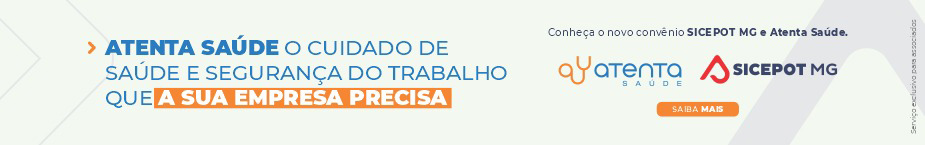 